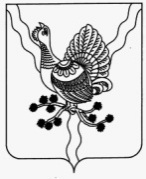 МУНИЦИПАЛЬНОЕ КАЗЕННОЕ УЧРЕЖДЕНИЕ «УПРАВЛЕНИЕ ПО ДЕЛАМ ГРАЖДАНСКОЙ ОБОРОНЫ И ЧРЕЗВЫЧАЙНЫМ СИТУАЦИЯМ МУНИЦИПАЛЬНОГО ОБРАЗОВАНИЯ МУНИЦИПАЛЬНОГО РАЙОНА «СОСНОГОРСК»ПРИКАЗ					    г. СосногорскВ соответствии со статьей 13.3 Федерального закона от 25 декабря 2008 года № 273-ФЗ «О противодействии коррупции», приказываю:           1.Утвердить типовой Регламент обмена подарками и знаками делового гостеприимства в МКУ «Управление по делам ГО и ЧС МО МР «Сосногорск» согласно Приложению № 1 к настоящему приказу.           2.Утвердить Порядок уведомления работодателя о фактах обращения в целях склонения работников к совершению коррупционных правонарушений в  МКУ "Управление по делам ГО и ЧС МОМР "Сосногорск" согласно Приложению № 2 к настоящему приказу.2. Контроль за исполнением настоящего приказа оставляю за собой.Начальник МКУ «Управление по делам ГО и ЧС МО МР «Сосногорск»				В.Н. КучумовРегламентобмена подарками и знаками делового гостеприимствав МКУ «Управление по делам ГО и ЧС МО МР «Сосногорск»Общие положенияНастоящий Регламент обмена деловыми подарками и знаками деловогогостеприимства в МКУ «Управление по делам ГО и ЧС МО МР «Сосногорск» (далее – Управление) разработан в соответствии с положениями Федерального закона от 25 декабря 2008 года № 27З-ФЗ «О противодействии коррупции», Кодексом этики и служебного поведения работников организации и основан на общепризнанных нравственных принципах и нормах российского общества и государства.Регламент обмена деловыми подарками и знаками делового гостеприимства Управления исходит из того, что долговременные деловые отношения, основанные на доверии, взаимном уважении и взаимной выгоде, играют ключевую роль в достижении успеха Управления.Отношения, при которых нарушается закон и принципы деловой этики, вредят репутации Управления и честному имени ее работников и не могут обеспечить устойчивое долговременное развитие Управления. Такого рода отношения не могут быть приемлемы в практике работы Управления.Под термином «работник» в настоящем Регламенте понимаются штатные работники с полной или частичной занятостью, вступившие в трудовые отношения с Управлением, независимо от их должности.Работникам, представляющим интересы Управления или действующим от его имени, важно понимать границы допустимого поведения при обмене деловыми подарками и оказании делового гостеприимства.При употреблении в настоящем Регламенте терминов, описывающих гостеприимство, – «представительские мероприятия», «деловое гостеприимство», «корпоративное гостеприимство» – все положения данного Регламента применимы к ним одинаковым образом.Цели и намеренияДанный Регламент преследует следующие цели:-  обеспечение единообразного понимания роли и места деловых подарков, корпоративного гостеприимства, представительских мероприятий в деловой практике Управления;- осуществление хозяйственной и приносящей доход деятельности Управления исключительно на основе надлежащих норм и правил делового поведения, базирующихся на принципах защиты конкуренции, качества товаров, работ, услуг, недопущения конфликта интересов;- определение единых для всех работников Управления требований к дарению и принятию деловых подарков, к организации и участию в представительских мероприятиях;- минимизирование рисков, связанных с возможным злоупотреблением в области подарков, представительских мероприятий. Наиболее серьезными изтаких рисков являются опасность подкупа и взяточничества, несправедливость по отношению к контрагентам, протекционизм внутри Управления.Организация намерена поддерживать корпоративную культуру, в которой деловые подарки, корпоративное гостеприимство, представительские мероприятия рассматриваются только как инструмент для установления и поддержания деловых отношений и как проявление общепринятой вежливости в ходе хозяйственной и приносящей доход деятельности Управления.3. Правила обмена деловыми подарками и знаками делового гостеприимстваОбмен деловыми подарками в процессе хозяйственной и приносящей доход деятельности и организация представительских мероприятий является нормальной деловой практикой.Работники Управления могут дарить третьим лицам и получать от них деловые подарки, организовывать и участвовать в представительских мероприятиях, если это законно, этично и делается исключительно в деловых целях, определенных настоящим Регламентом.Стоимость и периодичность дарения и получения подарков и/или участия в представительских мероприятиях одного и того же лица должны определяться производственной необходимостью и быть разумными. Это означает, что принимаемые подарки и деловое гостеприимство не должны приводить к возникновению каких-либо встречных обязательств со стороны получателя и/или оказывать влияние на объективность его/ее деловых суждений и решений.При любых сомнениях в правомерности или этичности своих действий работники Управления обязаны поставить в известность своих руководителей и проконсультироваться с ними, прежде чем дарить или получать подарки, или участвовать в тех или иных представительских мероприятиях.Должностные лица и другие работники Управления не вправе использовать служебное положение в личных целях, включая использование собственности Управления, в том числе:- для получения подарков, вознаграждения и иных выгод для себя лично и других лиц в процессе ведения дел Управления, в т.ч. как до, так и после проведения переговоров о заключении гражданско-правовых договоров (контрактов) и иных сделок;- для получения услуг, кредитов от аффилированных лиц за исключением кредитных учреждений или лиц, предлагающих аналогичные услуги или кредиты третьим лицам на сопоставимых условиях в процессе осуществления своей деятельности.Работникам Управления не рекомендуется принимать или передавать подарки либо услуги в любом виде от контрагентов учреждения или третьих лиц в качестве благодарности за совершенную услугу или данный совет. Получение денег в качестве подарка в любом виде строго запрещено, вне зависимости от суммы.Управление не приемлет коррупции. Подарки не должны быть использованы для дачи/получения взяток или коррупции во всех ее проявлениях.Подарки и услуги, предоставляемые Управлением, передаются только от имени Управления в целом, а не как подарок от отдельного работника Управления.В качестве подарков работники Управления должны стремиться использовать в максимально допустимом количестве случаев сувениры, предметы и изделия, имеющие символику Организации.Подарки и услуги не должны ставить под сомнение имидж или деловую репутацию Управления, или ее работника.Работник Управления, которому при выполнении должностных обязанностей предлагаются подарки или иное вознаграждение как в прямом, так и в косвенном виде, которые способны повлиять на подготавливаемые и/или принимаемые им решения или оказать влияние на его действия (бездействие), должен:- отказаться от них и немедленно уведомить своего непосредственного руководителя о факте предложения подарка (вознаграждения);- по возможности исключить дальнейшие контакты с лицом, предложившим подарок или вознаграждение, если только это не связано со служебной необходимостью;- в случае, если подарок или вознаграждение не представляется возможным отклонить или возвратить, передать его с соответствующей служебной запиской руководству Управления продолжить работу в установленном в Управлении порядке над вопросом, с которым был связан подарок или вознаграждение.При взаимодействии с лицами, занимающими должности государственной (муниципальной) службы, следует руководствоваться нормами, регулирующими этические нормы и правила служебного поведения государственных (муниципальных) служащих.Для установления и поддержания, деловых отношений и как проявление общепринятой вежливости работники Управления могут презентовать третьим лицам и получать от них представительские подарки. Под представительскими подарками понимается сувенирная продукция (в т.ч. с логотипом организаций), цветы, кондитерские изделия и аналогичная продукция.Область примененияНастоящий Регламент является обязательным для всех работников Управления в период работы в Управлении.Настоящий Регламент подлежит применению вне зависимости от того, каким образом передаются деловые подарки и знаки делового гостеприимства – напрямую или через посредников.Приложение  2к приказу от "13"июля 2015  № 36Порядок уведомления работодателя о фактах обращения в целях склонения  работников к совершению коррупционных правонарушений в  МКУ "Управление по делам ГО и ЧС МОМР "Сосногорск"I. Общие положения     1. Порядок уведомления работодателя о фактах обращения в целях склонения работников МКУ "Управление по делам ГО и ЧС МОМР "Сосногорск" к совершению коррупционных правонарушений (далее соответственно - Учреждение, работники, Порядок), разработан в соответствии со статьей 11.1 Федерального закона от 25 декабря 2008 г. № 273-ФЗ "О противодействии коррупции".      2. Обязанность уведомлять работодателя обо всех случаях обращения каких-либо лиц в целях склонения работника к совершению коррупционных правонарушений, за исключением случаев, когда по данным фактам проведена или проводится проверка, возлагается на работника.      3. Работник, которому стало известно о факте обращения к иным работникам в связи с исполнением должностных обязанностей каких-либо лиц в целях склонения работников к совершению коррупционных правонарушений, вправе уведомлять об этом работодателя в соответствии с настоящим Порядком.II. Порядок уведомления работодателя      4. При получении работником предложения о совершении коррупционного правонарушения он обязан незамедлительно, а если указанное предложение поступило вне рабочего времени, незамедлительно при первой возможности представить в антикоррупционную комиссию Учреждения уведомление о факте обращения в целях склонения к совершению коррупционных правонарушений (далее - уведомление).       Уведомление (приложение № 1 к Порядку) представляется в письменном виде в двух экземплярах.III. Перечень сведений, содержащихся в уведомлении       5. В уведомлении указывается:       1) должность, фамилия, имя, отчество (при наличии) руководителя организации, на имя которого направляется уведомление;       2) фамилия, имя, отчество (при наличии), должность, номер телефона работника;       3) все известные сведения о лице, склоняющем к совершению коррупционного правонарушения;       4) сущность предполагаемого коррупционного правонарушения;       5) способ склонения к совершению коррупционного правонарушения;       6) дата, место, время склонения к совершению коррупционного правонарушения;        7) обстоятельства склонения к совершению коррупционного правонарушения;        8) дополнительные имеющиеся по факту склонения к совершению коррупционного правонарушений документы.        Уведомление должно быть лично подписано работником с указанием даты его составления.IV. Регистрация уведомлений        6. Секретарь антикоррупционной комиссии Учреждения, ведет прием, регистрацию и учет поступивших уведомлений, обеспечивает конфиденциальность и сохранность данных, полученных от работника, склоняемого к совершению коррупционного правонарушения, а также несет персональную ответственность в соответствии с законодательством Российской Федерации за разглашение полученных сведений.       7. Уведомление регистрируется в журнале регистрации уведомлений о фактах обращения в целях склонения работников к совершению коррупционных правонарушений (далее - Журнал) согласно приложению № 2 к Порядку, который хранится в месте, защищенном от несанкционированного доступа. Журнал должен быть зарегистрирован, прошит, пронумерован и заверен печатью и подписью ответственного за профилактику коррупционных и иных правонарушений лица. В Журнал вносится запись о регистрационном номере уведомления, дате и времени регистрации уведомления, фамилии, имени, отчестве работника, представившего уведомление, кратком содержании уведомления, количестве листов уведомления, фамилии, имени, отчестве работника, зарегистрировавшего уведомление, которые заверяются подписями регистрирующего и представляющего уведомление.        8. Первый экземпляр зарегистрированного уведомления в день регистрации передается работодателю, второй экземпляр с указанием регистрационного номера, даты, заверенный подписью работника, зарегистрировавшего уведомление, отдается работнику для подтверждения принятия и регистрации уведомления.        9. Работодатель по результатам рассмотрения уведомления принимает решение об организации проверки содержащихся в уведомлении сведений и назначает ответственное за проведение проверки факта обращения в целях склонения работника к совершению коррупционных правонарушений должностное лицо. Приложение  1
к порядку уведомленияработодателя о фактах обращенияв целях склонения работниковк совершению коррупционныхправонарушений Начальнику МКУ "Управления по делам ГО и ЧС_________________________  от____________________________________________________________________________________________________________________                                                                                                                              (Ф.И.О., должность, телефон)Уведомлениео факте обращения в целях склонения работника к совершениюкоррупционных правонарушений           Уведомляю о факте обращения в целях склонения меня к коррупционному правонарушению со стороны:_____________________________________________________________________(все известные сведения о физическом (юридическом) лице,_____________________________________________________________________склоняющем к коррупционному правонарушению)_____________________________________________________________________Сообщаю, что:     1.Склонение к правонарушению производилось в целях осуществления мною: _____________________________________________________________________(подробные сведения о коррупционном правонарушении, которое_____________________________________________________________________должен был бы совершить работник_____________________________________________________________________по просьбе обратившихся лиц)     1.Склонение к правонарушению осуществлялось посредством:_____________________________________________________________________(способ и обстоятельства склонения к коррупционному правонарушению,_____________________________________________________________________а также информация об отказе (согласии) работника принять предложение лица_____________________________________________________________________о совершении коррупционного правонарушения)        1. Склонение к правонарушению произошло:_____________________________________________________________________(дата, место, время)_________                  _____________                           ________________________       (дата)                                              (подпись)                                                             (инициалы и фамилия)Регистрация: № ____________________ от "__"____________20__г.  Приложение  2
к порядку уведомленияработодателя о фактах обращенияв целях склонения работниковк совершению коррупционныхправонарушенийЖурналрегистрации уведомлений о фактах обращения в целяхсклонения работников МКУ "Управление по делам ГО и ЧСМОМР "Сосногорск" к совершению коррупционных правонарушений                                                                   Начат: «__»________20__г.                                                                   Окончен:«__»_______20__г.                                                                   На «___» листах«13» июля 2015г.                                                   № 36Приложение  1                                      к приказу от «13» июля 2015  № 36№ п/пРегистрационный номер уведомленияДата и время регистрации уведомленияФ.И.О., должность подавшего уведомлениеКраткое содержание уведомленияКоличество листовФ.И.О. регистрирующего уведомлениеПодпись регистрирующего уведомлениеПодпись подавшего уведомлениеОсобые отметки12345678910